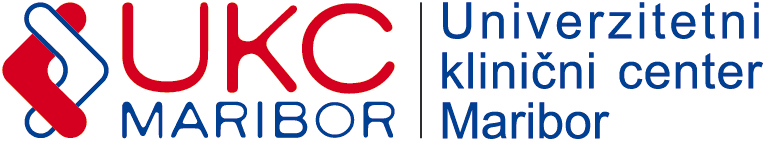 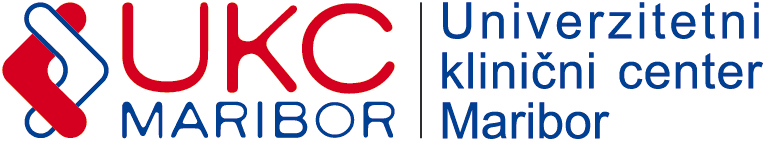 Številka povabila: 27-2021Datum: 08.12.2021POVPRAŠEVANJESpoštovani!Vabimo vas k oddaji ponudbe za: Izvajanje detektivskih storitevRok za sprejem ponudb: 13.12.2021 do 10:00 ure. Za obdobje od 15.12.2021 do 14.12.2022Kontaktna oseba Katarina Ljubej 02/321-2034Merilo za izbor je najnižja končna vrednost ponudbe v EUR brez DDV.Pri oblikovanju cene upoštevajte:Plačilo: 60 dni od prejema pravilno izstavljenega računa;Popuste in rabate;Davek na dodatno vrednost (izkazati je potrebno stopnjo in znesek DDV);Morebitne druge stroške (npr. prevozne, špediterske, carinske, drobni in vezni material, delo).Ponudbo lahko pošljete po pošti ali oddate osebno na naslov:Univerzitetni klinični center MariborOddelek nabave nezdravstvenega materiala in storitev Ljubljanska ulica 52000 Mariborz oznako na ovojnici: »Ponudba za Izvajanje detektivskih storitev: (27-2021)«, s ponudnikovim naslovom na hrbtni strani ovojnice,ali na e-poštna naslova:vesna.fras@ukc-mb.sinabava@ukc-mb.siŠtevilka ponudbe: _________________Datum:  __________________________Ponudnik___________________________________________________________________________________________________Specifikacija:Podjetje mora imeti dovoljenje za  izvajanje detektivske dejavnosti, ter imeti zaposleno osebo, ki je    ustrezno usposobljena za izvajanje  preizkusa alkoholiziranosti oz. ugotavljanja prisotnosti drog in drugih nedovoljenih substanc.Odzivni čas v najkrajšem možnem času, najkasneje v roku 45 minut, dosegljivost 24/7  (vse dni v letu      z navedbo kontaktne številke).Dovoljenje za vročanje dokumentov skladno z veljavno zakonodajo.Dovoljenje za izvajanje kontrol bolniških staležev.Po izvedbi testiranja je obvezna priloga zapisnik o opravljeni storitvi v -dveh izvodih.Podjetje mora imeti certifikat o kalibraciji, ki dokazuje verodostojnost preizkusne naprave.Ponudnik mora izpolniti vse točke v predračunu.Ponudni mora izstaviti račun najkasneje do 8. v mesecu za pretekli mesec.